«Обувь»Рекомендации для родителейУважаемые родители!На этой недели тема наших занятий «Обувь».Для того, чтобы дети лучше усвоили материал, родителям рекомендуется:Задание 1Расскажите ребенку:-Зачем нужна обувь?-Какая бывает обувьРассмотрите вместе с ребенком изображения обуви: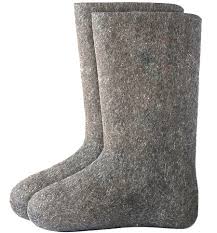 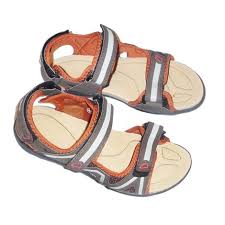 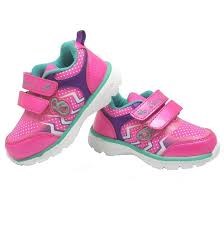 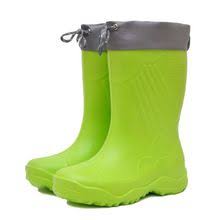 Задание 2Игра «Найди обувь»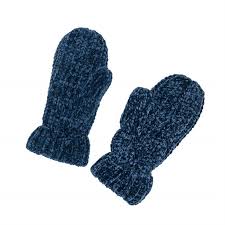 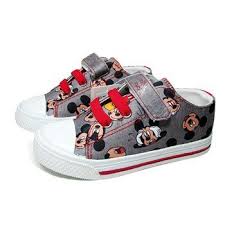 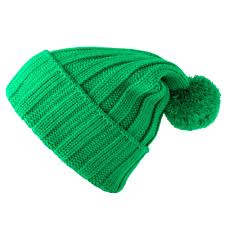 Задание 3Разукрасьте сапожки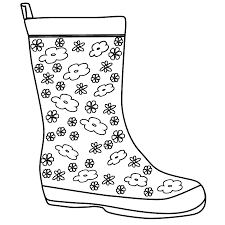 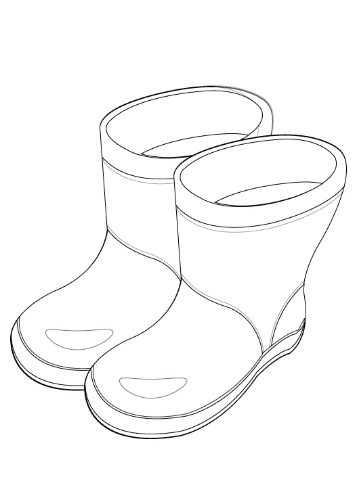 